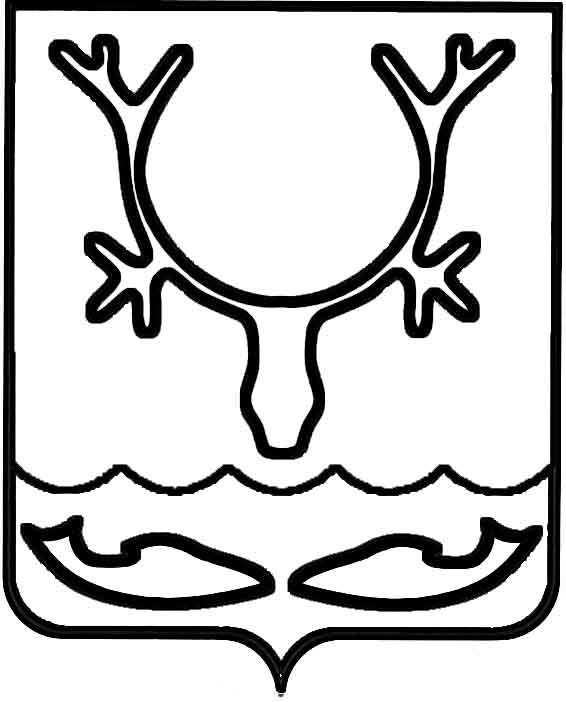 Администрация муниципального образования
"Городской округ "Город Нарьян-Мар"РАСПОРЯЖЕНИЕВ целях реализации муниципальной программы муниципального образования "Городской округ "Город Нарьян-Мар" "Развитие предпринимательства 
в муниципальном образовании "Городской округ "Город Нарьян-Мар", утвержденной постановлением Администрации МО "Городской округ "Город Нарьян-Мар" 
от 31.08.2018 № 584, в соответствии с Порядком организации и проведения конкурса "Лучший кондитер" среди субъектов малого и среднего предпринимательства, утвержденным постановлением Администрации муниципального образования "Городской округ "Город Нарьян-Мар" от 27.08.2021 № 1046:1. Провести конкурс "Лучший кондитер" среди субъектов малого и среднего предпринимательства (далее – конкурс).2. Назначить дату проведения конкурса на 15 октября 2021 года.3. Установить сроки приема заявок на участие в конкурсе с 7 сентября 
по 7 октября 2021 года.4. Управлению экономического и инвестиционного развития Администрации муниципального образования "Городской округ "Город Нарьян-Мар" – организатору конкурса осуществлять действия в соответствии с Порядком организации и проведения конкурса "Лучший кондитер" среди субъектов малого и среднего предпринимательства, утвержденным постановлением Администрации муниципального образования "Городской округ "Город Нарьян-Мар" от 27.08.2021 
№ 1046.5. Управлению организационно-информационного обеспечения Администрации муниципального образования "Городской округ "Город Нарьян-Мар" обеспечить информационное сопровождение конкурса в средствах массовой информации.6. Контроль за исполнением настоящего распоряжения возложить 
на заместителя главы Администрации МО "Городской округ "Город Нарьян-Мар" 
по экономике и финансам.01.09.2021№493-рО проведении конкурса "Лучший кондитер" среди субъектов малого                   и среднего предпринимательстваИ.о. главы города Нарьян-МараА.Н. Бережной